ОБЩИЕ СВЕДЕНИЯ Учебная дисциплина «Управленческий учёт и учёт персонала» изучается в пятом семестре.Курсовая работа –не предусмотрена.Форма промежуточной аттестации: зачет Место учебной дисциплины в структуре ОПОПУчебная дисциплина «Управленческий учёт и учёт персонала» относится к обязательной части.Основой для освоения дисциплины являются результаты обучения по предшествующим дисциплинам и практикам:Бухгалтерский учёт;Основы управления персоналом.Результаты обучения по учебной дисциплине, используются при изучении следующих дисциплин и прохождения практик:Основы организации труда;Мотивация, стимулирование и оплата труда;Стратегическое управление человеческими ресурсами.Результаты освоения учебной дисциплины в дальнейшем будут использованы при прохождении учебной/производственной практики и (или) выполнении выпускной квалификационной работы. ЦЕЛИ И ПЛАНИРУЕМЫЕ РЕЗУЛЬТАТЫ ОБУЧЕНИЯ ПО ДИСЦИПЛИНЕ Целями изучения дисциплины «Управленческий учёт и учёт персонала» являются:формирование у студентов теоретических и практических навыков по методологии и организации управленческого учета и учета персонала организации, использованию учетной информации для принятия управленческих решений в сфере управления персоналом. формирование знаний о содержании управленческого учета, его принципах и назначении; освоение теоретических основ исчисления затрат и результатов хозяйственной деятельности организаций; учета издержек производства и сбыта по видам, местам формирования и объектам калькулирования; определение принципов формирования кадровой политики предприятия, освоение методики учета персонала и оплаты его труда; использование информации управленческого учета для принятия управленческих решений в сфере управления персоналом и оценка их эффективности.формирование навыков научно-теоретического подхода к решению задач профессиональной направленности и практического их использования в дальнейшей профессиональной деятельности;формирование у обучающихся компетенций, установленных образовательной программой в соответствии с ФГОС ВО по данной дисциплине; Результатом обучения по учебной дисциплине является овладение обучающимися знаниями, умениями, навыками и опытом деятельности, характеризующими процесс формирования компетенций и обеспечивающими достижение планируемых результатов освоения учебной дисциплины.Формируемые компетенции, индикаторы достижения компетенций, соотнесённые с планируемыми результатами обучения по дисциплине:СТРУКТУРА И СОДЕРЖАНИЕ УЧЕБНОЙ ДИСЦИПЛИНЫ/МОДУЛЯОбщая трудоёмкость учебной дисциплины по учебному плану составляет:Структура учебной дисциплины для обучающихся по видам занятий (очная форма обучения)Структура учебной дисциплины для обучающихся по разделам и темам дисциплины: (очная форма обучения)В столбце «Практическая подготовка» указываются часы, выделяемые на нее при проведении лекций, практических и лабораторных занятий и указанные в пп.3.1 – 3.3. Краткое содержание учебной дисциплины Организация самостоятельной работы обучающихсяСамостоятельная работа студента – обязательная часть образовательного процесса, направленная на развитие готовности к профессиональному и личностному самообразованию, на проектирование дальнейшего образовательного маршрута и профессиональной карьеры.Самостоятельная работа обучающихся по дисциплине организована как совокупность аудиторных и внеаудиторных занятий и работ, обеспечивающих успешное освоение дисциплины. Аудиторная самостоятельная работа обучающихся по дисциплине выполняется на учебных занятиях под руководством преподавателя и по его заданию. Аудиторная самостоятельная работа обучающихся входит в общий объем времени, отведенного учебным планом на аудиторную работу, и регламентируется расписанием учебных занятий. Внеаудиторная самостоятельная работа обучающихся – планируемая учебная, научно-исследовательская, практическая работа обучающихся, выполняемая во внеаудиторное время по заданию и при методическом руководстве преподавателя, но без его непосредственного участия, расписанием учебных занятий не регламентируется.Внеаудиторная самостоятельная работа обучающихся включает в себя:подготовку к лекциям, практическим и занятиям;изучение учебных пособий;изучение тем, не выносимых на лекции и практические занятия самостоятельно;написание тематических докладов, рефератов и эссе на проблемные темы;изучение теоретического и практического материала по рекомендованным источникам;подготовка докладов;подготовка к промежуточной аттестации в течение семестра;подготовка к зачёту. Самостоятельная работа обучающихся с участием преподавателя в форме иной контактной работы предусматривает групповую и (или) индивидуальную работу с обучающимися и включает в себя:проведение индивидуальных и групповых консультаций по отдельным темам/разделам дисциплины;проведение консультаций перед зачетом с оценкой по необходимости.Перечень разделов/тем/, полностью или частично отнесенных на самостоятельное изучение с последующим контролем:Применение электронного обучения, дистанционных образовательных технологийПри реализации программы учебной дисциплины электронное обучение и дистанционные образовательные технологии не применяются.Реализация программы учебной дисциплины с применением электронного обучения и дистанционных образовательных технологий регламентируется действующими локальными актами университета.РЕЗУЛЬТАТЫ ОБУЧЕНИЯ ПО ДИСЦИПЛИНЕ, КРИТЕРИИ ОЦЕНКИ УРОВНЯ СФОРМИРОВАННОСТИ КОМПЕТЕНЦИЙ, СИСТЕМА И ШКАЛА ОЦЕНИВАНИЯСоотнесение планируемых результатов обучения с уровнями сформированности компетенции(й). ОЦЕНОЧНЫЕ СРЕДСТВА ДЛЯ ТЕКУЩЕГО КОНТРОЛЯ УСПЕВАЕМОСТИ И ПРОМЕЖУТОЧНОЙ АТТЕСТАЦИИ, ВКЛЮЧАЯ САМОСТОЯТЕЛЬНУЮ РАБОТУ ОБУЧАЮЩИХСЯПри проведении контроля самостоятельной работы обучающихся, текущего контроля и промежуточной аттестации по учебной дисциплине проверяется уровень сформированности у обучающихся компетенций и запланированных результатов обучения по дисциплине, указанных в разделе 2 настоящей программы.Формы текущего контроля успеваемости, примеры типовых заданий:Критерии, шкалы оценивания текущего контроля успеваемости:Промежуточная аттестация: Критерии, шкалы оценивания промежуточной аттестации учебной дисциплины:Система оценивания результатов текущего контроля и промежуточной аттестации.Оценка по дисциплине выставляется обучающемуся с учётом результатов текущей и промежуточной аттестации.ОБРАЗОВАТЕЛЬНЫЕ ТЕХНОЛОГИИРеализация программы предусматривает использование в процессе обучения следующих образовательных технологий:проблемная лекция;проектная деятельность;проведение интерактивных лекций;групповых дискуссий;анализ ситуаций;преподавание дисциплин в форме курсов, составленных на основе результатов научных исследований, в том числе с учётом региональных особенностей профессиональной деятельности выпускников и потребностей работодателей;поиск и обработка информации с использованием сети Интернет;дистанционные образовательные технологии;просмотр учебных фильмов с их последующим анализом;использование на лекционных занятиях видеоматериалов;обучение в сотрудничестве (командная, групповая работа).ПРАКТИЧЕСКАЯ ПОДГОТОВКАПрактическая подготовка в рамках учебной дисциплины/учебного модуля реализуется при проведении практических занятий, связанных с будущей профессиональной деятельностью. Проводятся отдельные занятия лекционного типа, которые предусматривают передачу учебной информации обучающимся, которая необходима для последующего выполнения практической работы.ОРГАНИЗАЦИЯ ОБРАЗОВАТЕЛЬНОГО ПРОЦЕССА ДЛЯ ЛИЦ С ОГРАНИЧЕННЫМИ ВОЗМОЖНОСТЯМИ ЗДОРОВЬЯПри обучении лиц с ограниченными возможностями здоровья и инвалидов используются подходы, способствующие созданию безбарьерной образовательной среды: технологии дифференциации и индивидуального обучения, применение соответствующих методик по работе с инвалидами, использование средств дистанционного общения, проведение дополнительных индивидуальных консультаций по изучаемым теоретическим вопросам и практическим занятиям, оказание помощи при подготовке к промежуточной аттестации.При необходимости рабочая программа дисциплины может быть адаптирована для обеспечения образовательного процесса лицам с ограниченными возможностями здоровья, в том числе для дистанционного обучения.Учебные и контрольно-измерительные материалы представляются в формах, доступных для изучения студентами с особыми образовательными потребностями с учетом нозологических групп инвалидов:Для подготовки к ответу на практическом занятии, студентам с ограниченными возможностями здоровья среднее время увеличивается по сравнению со средним временем подготовки обычного студента.Для студентов с инвалидностью или с ограниченными возможностями здоровья форма проведения текущей и промежуточной аттестации устанавливается с учетом индивидуальных психофизических особенностей (устно, письменно на бумаге, письменно на компьютере, в форме тестирования и т.п.). Промежуточная аттестация по дисциплине может проводиться в несколько этапов в форме рубежного контроля по завершению изучения отдельных тем дисциплины. При необходимости студенту предоставляется дополнительное время для подготовки ответа на зачете или экзамене.Для осуществления процедур текущего контроля успеваемости и промежуточной аттестации обучающихся создаются, при необходимости, фонды оценочных средств, адаптированные для лиц с ограниченными возможностями здоровья и позволяющие оценить достижение ими запланированных в основной образовательной программе результатов обучения и уровень сформированности всех компетенций, заявленных в образовательной программе.МАТЕРИАЛЬНО-ТЕХНИЧЕСКОЕ ОБЕСПЕЧЕНИЕ ДИСЦИПЛИНЫ Характеристика материально-технического обеспечения дисциплины (модуля) составляется в соответствии с требованиями ФГОС ВО.Материально-техническое обеспечение дисциплины при обучении с использованием традиционных технологий обучения.Технологическое обеспечение реализации программы/модуля осуществляется с использованием элементов электронной информационно-образовательной среды университета.УЧЕБНО-МЕТОДИЧЕСКОЕ И ИНФОРМАЦИОННОЕ ОБЕСПЕЧЕНИЕ УЧЕБНОЙ ДИСЦИПЛИНЫИНФОРМАЦИОННОЕ ОБЕСПЕЧЕНИЕ УЧЕБНОГО ПРОЦЕССАРесурсы электронной библиотеки, информационно-справочные системы и профессиональные базы данных:Информация об используемых ресурсах составляется в соответствии с Приложением 3 к ОПОП ВО.Перечень программного обеспечения Перечень используемого программного обеспечения с реквизитами подтверждающих документов составляется в соответствии с Приложением № 2 к ОПОП ВО.ЛИСТ УЧЕТА ОБНОВЛЕНИЙ РАБОЧЕЙ ПРОГРАММЫ УЧЕБНОЙ ДИСЦИПЛИНЫВ рабочую программу учебной дисциплины/модуля внесены изменения/обновления и утверждены на заседании кафедры:Министерство науки и высшего образования Российской ФедерацииМинистерство науки и высшего образования Российской ФедерацииФедеральное государственное бюджетное образовательное учреждениеФедеральное государственное бюджетное образовательное учреждениевысшего образованиявысшего образования«Российский государственный университет им. А.Н. Косыгина«Российский государственный университет им. А.Н. Косыгина(Технологии. Дизайн. Искусство)»(Технологии. Дизайн. Искусство)»Институт Экономики и менеджментаКафедра УправленияРАБОЧАЯ ПРОГРАММАУЧЕБНОЙ ДИСЦИПЛИНЫРАБОЧАЯ ПРОГРАММАУЧЕБНОЙ ДИСЦИПЛИНЫРАБОЧАЯ ПРОГРАММАУЧЕБНОЙ ДИСЦИПЛИНЫУправленческий учёт и учёт персоналаУправленческий учёт и учёт персоналаУправленческий учёт и учёт персоналаУровень образования бакалавриатбакалавриатНаправление подготовки/Специальность38.03.03. Управление персоналомНаправленность (профиль)/СпециализацияРекрутингРекрутингСрок освоения образовательной программы по очной форме обучения4 года4 годаФорма(-ы) обученияочная очная Рабочая программа учебной дисциплины «Управленческий учёт и учёт персонала» основной профессиональной образовательной программы высшего образования, рассмотрена и одобрена на заседании кафедры, протокол №  10 от 16.06.2021.Рабочая программа учебной дисциплины «Управленческий учёт и учёт персонала» основной профессиональной образовательной программы высшего образования, рассмотрена и одобрена на заседании кафедры, протокол №  10 от 16.06.2021.Рабочая программа учебной дисциплины «Управленческий учёт и учёт персонала» основной профессиональной образовательной программы высшего образования, рассмотрена и одобрена на заседании кафедры, протокол №  10 от 16.06.2021.Рабочая программа учебной дисциплины «Управленческий учёт и учёт персонала» основной профессиональной образовательной программы высшего образования, рассмотрена и одобрена на заседании кафедры, протокол №  10 от 16.06.2021.Разработчик(и) рабочей программы учебной дисциплины:Разработчик(и) рабочей программы учебной дисциплины:Разработчик(и) рабочей программы учебной дисциплины:Разработчик(и) рабочей программы учебной дисциплины:Старший преподавательА. А. Горский  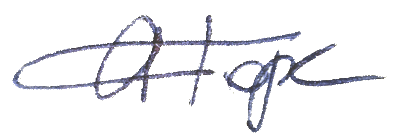 А. А. Горский  Заведующий кафедрой:Заведующий кафедрой:Н.Н. Губачев 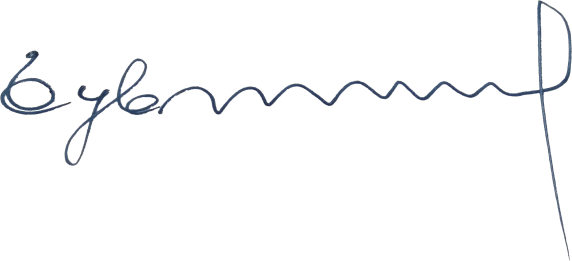 Код и наименование компетенцииКод и наименование индикаторадостижения компетенцииПланируемые результаты обучения по дисциплине УК-2Способен определять круг задач в рамках поставленной цели и выбирать оптимальные способы их решения, исходя из действующих правовых норм, имеющихся ресурсов и ограниченийОПК-1Способен применять знания (на промежуточном уровне) экономической, организационной, управленческой, социологической и психологической теорий, российского законодательства в части работы с персоналом при решении профессиональных задач ОПК-2Способен осуществлять сбор, обработку и анализ данных для решения задач в сфере управления персоналом ОПК-4Способен применять современные технологии и методы оперативного управления персоналом, вести документационное сопровождение и учетИД-УК-2.4 Представление результатов проекта, предложение возможности их использования и/или совершенствования в соответствии с запланированными результатами и точками контроля, при необходимости коррекция способов решения задачЗнать: основные  понятия,  цели,  принципы,  сферы  применения,  объекты,  субъекты	финансово-экономической деятельности; методологические основы анализа и планирования  организации;  методику  расчета  эффективности  финансово-экономической   деятельности   организации   и   использования   трудовых, материальных и финансовых ресурсов - основные понятия, цели, принципы,	сферы применения, объекты, субъекты финансово-экономической деятельности.Уметь: анализировать  основные  показатели  деятельности  организации,  выявлять недостатки  и  находить  пути  их  устранения;  планировать  и  прогнозировать финансово-экономическую и хозяйственную деятельность, используя методы, позволяющие оптимизировать плановые задания и обеспечить максимальную прибыль при минимальных затратах; оценивать экономическую эффективность деятельности предприятия.Владеть: методологией самостоятельного анализа, и прогнозирования развития явлений, процессов, событий - методиками   и методами оценки эффективности хозяйственной деятельности организации и использования трудовых, материальных и финансовых ресурсов; умениями и навыками сбора, группировки и систематизации информации,  необходимой  для  анализа  и планирования деятельности организации; методологией (методиками, методами, инструментами)анализа и планирования хозяйственной деятельности организации и умением выбрать и использовать такие из них, которые позволят разработать оптимальные, достоверные, реальные и обоснованные планы и прогнозы.УК-2Способен определять круг задач в рамках поставленной цели и выбирать оптимальные способы их решения, исходя из действующих правовых норм, имеющихся ресурсов и ограниченийОПК-1Способен применять знания (на промежуточном уровне) экономической, организационной, управленческой, социологической и психологической теорий, российского законодательства в части работы с персоналом при решении профессиональных задач ОПК-2Способен осуществлять сбор, обработку и анализ данных для решения задач в сфере управления персоналом ОПК-4Способен применять современные технологии и методы оперативного управления персоналом, вести документационное сопровождение и учетИД-ОПК-1.1 Применение экономических, организационных, управленческих, социологических и психологических теорий, российского законодательства в части работы с персоналомЗнать: основные  понятия,  цели,  принципы,  сферы  применения,  объекты,  субъекты	финансово-экономической деятельности; методологические основы анализа и планирования  организации;  методику  расчета  эффективности  финансово-экономической   деятельности   организации   и   использования   трудовых, материальных и финансовых ресурсов - основные понятия, цели, принципы,	сферы применения, объекты, субъекты финансово-экономической деятельности.Уметь: анализировать  основные  показатели  деятельности  организации,  выявлять недостатки  и  находить  пути  их  устранения;  планировать  и  прогнозировать финансово-экономическую и хозяйственную деятельность, используя методы, позволяющие оптимизировать плановые задания и обеспечить максимальную прибыль при минимальных затратах; оценивать экономическую эффективность деятельности предприятия.Владеть: методологией самостоятельного анализа, и прогнозирования развития явлений, процессов, событий - методиками   и методами оценки эффективности хозяйственной деятельности организации и использования трудовых, материальных и финансовых ресурсов; умениями и навыками сбора, группировки и систематизации информации,  необходимой  для  анализа  и планирования деятельности организации; методологией (методиками, методами, инструментами)анализа и планирования хозяйственной деятельности организации и умением выбрать и использовать такие из них, которые позволят разработать оптимальные, достоверные, реальные и обоснованные планы и прогнозы.УК-2Способен определять круг задач в рамках поставленной цели и выбирать оптимальные способы их решения, исходя из действующих правовых норм, имеющихся ресурсов и ограниченийОПК-1Способен применять знания (на промежуточном уровне) экономической, организационной, управленческой, социологической и психологической теорий, российского законодательства в части работы с персоналом при решении профессиональных задач ОПК-2Способен осуществлять сбор, обработку и анализ данных для решения задач в сфере управления персоналом ОПК-4Способен применять современные технологии и методы оперативного управления персоналом, вести документационное сопровождение и учетИД-ОПК-2.1 Применение методов сбора, обработки и анализа данных для решения задач в сфере управления персоналомЗнать: основные  понятия,  цели,  принципы,  сферы  применения,  объекты,  субъекты	финансово-экономической деятельности; методологические основы анализа и планирования  организации;  методику  расчета  эффективности  финансово-экономической   деятельности   организации   и   использования   трудовых, материальных и финансовых ресурсов - основные понятия, цели, принципы,	сферы применения, объекты, субъекты финансово-экономической деятельности.Уметь: анализировать  основные  показатели  деятельности  организации,  выявлять недостатки  и  находить  пути  их  устранения;  планировать  и  прогнозировать финансово-экономическую и хозяйственную деятельность, используя методы, позволяющие оптимизировать плановые задания и обеспечить максимальную прибыль при минимальных затратах; оценивать экономическую эффективность деятельности предприятия.Владеть: методологией самостоятельного анализа, и прогнозирования развития явлений, процессов, событий - методиками   и методами оценки эффективности хозяйственной деятельности организации и использования трудовых, материальных и финансовых ресурсов; умениями и навыками сбора, группировки и систематизации информации,  необходимой  для  анализа  и планирования деятельности организации; методологией (методиками, методами, инструментами)анализа и планирования хозяйственной деятельности организации и умением выбрать и использовать такие из них, которые позволят разработать оптимальные, достоверные, реальные и обоснованные планы и прогнозы.УК-2Способен определять круг задач в рамках поставленной цели и выбирать оптимальные способы их решения, исходя из действующих правовых норм, имеющихся ресурсов и ограниченийОПК-1Способен применять знания (на промежуточном уровне) экономической, организационной, управленческой, социологической и психологической теорий, российского законодательства в части работы с персоналом при решении профессиональных задач ОПК-2Способен осуществлять сбор, обработку и анализ данных для решения задач в сфере управления персоналом ОПК-4Способен применять современные технологии и методы оперативного управления персоналом, вести документационное сопровождение и учетИД-ОПК-4.1Применение современных технологий и методов оперативного управления персоналомЗнать: основные  понятия,  цели,  принципы,  сферы  применения,  объекты,  субъекты	финансово-экономической деятельности; методологические основы анализа и планирования  организации;  методику  расчета  эффективности  финансово-экономической   деятельности   организации   и   использования   трудовых, материальных и финансовых ресурсов - основные понятия, цели, принципы,	сферы применения, объекты, субъекты финансово-экономической деятельности.Уметь: анализировать  основные  показатели  деятельности  организации,  выявлять недостатки  и  находить  пути  их  устранения;  планировать  и  прогнозировать финансово-экономическую и хозяйственную деятельность, используя методы, позволяющие оптимизировать плановые задания и обеспечить максимальную прибыль при минимальных затратах; оценивать экономическую эффективность деятельности предприятия.Владеть: методологией самостоятельного анализа, и прогнозирования развития явлений, процессов, событий - методиками   и методами оценки эффективности хозяйственной деятельности организации и использования трудовых, материальных и финансовых ресурсов; умениями и навыками сбора, группировки и систематизации информации,  необходимой  для  анализа  и планирования деятельности организации; методологией (методиками, методами, инструментами)анализа и планирования хозяйственной деятельности организации и умением выбрать и использовать такие из них, которые позволят разработать оптимальные, достоверные, реальные и обоснованные планы и прогнозы.УК-2Способен определять круг задач в рамках поставленной цели и выбирать оптимальные способы их решения, исходя из действующих правовых норм, имеющихся ресурсов и ограниченийОПК-1Способен применять знания (на промежуточном уровне) экономической, организационной, управленческой, социологической и психологической теорий, российского законодательства в части работы с персоналом при решении профессиональных задач ОПК-2Способен осуществлять сбор, обработку и анализ данных для решения задач в сфере управления персоналом ОПК-4Способен применять современные технологии и методы оперативного управления персоналом, вести документационное сопровождение и учетИД-ОПК-4.2Участие в документационном сопровождении и учетеЗнать: основные  понятия,  цели,  принципы,  сферы  применения,  объекты,  субъекты	финансово-экономической деятельности; методологические основы анализа и планирования  организации;  методику  расчета  эффективности  финансово-экономической   деятельности   организации   и   использования   трудовых, материальных и финансовых ресурсов - основные понятия, цели, принципы,	сферы применения, объекты, субъекты финансово-экономической деятельности.Уметь: анализировать  основные  показатели  деятельности  организации,  выявлять недостатки  и  находить  пути  их  устранения;  планировать  и  прогнозировать финансово-экономическую и хозяйственную деятельность, используя методы, позволяющие оптимизировать плановые задания и обеспечить максимальную прибыль при минимальных затратах; оценивать экономическую эффективность деятельности предприятия.Владеть: методологией самостоятельного анализа, и прогнозирования развития явлений, процессов, событий - методиками   и методами оценки эффективности хозяйственной деятельности организации и использования трудовых, материальных и финансовых ресурсов; умениями и навыками сбора, группировки и систематизации информации,  необходимой  для  анализа  и планирования деятельности организации; методологией (методиками, методами, инструментами)анализа и планирования хозяйственной деятельности организации и умением выбрать и использовать такие из них, которые позволят разработать оптимальные, достоверные, реальные и обоснованные планы и прогнозы.УК-2Способен определять круг задач в рамках поставленной цели и выбирать оптимальные способы их решения, исходя из действующих правовых норм, имеющихся ресурсов и ограниченийОПК-1Способен применять знания (на промежуточном уровне) экономической, организационной, управленческой, социологической и психологической теорий, российского законодательства в части работы с персоналом при решении профессиональных задач ОПК-2Способен осуществлять сбор, обработку и анализ данных для решения задач в сфере управления персоналом ОПК-4Способен применять современные технологии и методы оперативного управления персоналом, вести документационное сопровождение и учетИД-ОПК-4.3Использование современных технологий управления персоналомЗнать: основные  понятия,  цели,  принципы,  сферы  применения,  объекты,  субъекты	финансово-экономической деятельности; методологические основы анализа и планирования  организации;  методику  расчета  эффективности  финансово-экономической   деятельности   организации   и   использования   трудовых, материальных и финансовых ресурсов - основные понятия, цели, принципы,	сферы применения, объекты, субъекты финансово-экономической деятельности.Уметь: анализировать  основные  показатели  деятельности  организации,  выявлять недостатки  и  находить  пути  их  устранения;  планировать  и  прогнозировать финансово-экономическую и хозяйственную деятельность, используя методы, позволяющие оптимизировать плановые задания и обеспечить максимальную прибыль при минимальных затратах; оценивать экономическую эффективность деятельности предприятия.Владеть: методологией самостоятельного анализа, и прогнозирования развития явлений, процессов, событий - методиками   и методами оценки эффективности хозяйственной деятельности организации и использования трудовых, материальных и финансовых ресурсов; умениями и навыками сбора, группировки и систематизации информации,  необходимой  для  анализа  и планирования деятельности организации; методологией (методиками, методами, инструментами)анализа и планирования хозяйственной деятельности организации и умением выбрать и использовать такие из них, которые позволят разработать оптимальные, достоверные, реальные и обоснованные планы и прогнозы.по очной форме обучения – 3з.е.108час.Структура и объем дисциплиныСтруктура и объем дисциплиныСтруктура и объем дисциплиныСтруктура и объем дисциплиныСтруктура и объем дисциплиныСтруктура и объем дисциплиныСтруктура и объем дисциплиныСтруктура и объем дисциплиныСтруктура и объем дисциплиныСтруктура и объем дисциплиныОбъем дисциплины по семестрамформа промежуточной аттестациивсего, часКонтактная аудиторная работа, часКонтактная аудиторная работа, часКонтактная аудиторная работа, часКонтактная аудиторная работа, часСамостоятельная работа обучающегося, часСамостоятельная работа обучающегося, часСамостоятельная работа обучающегося, часОбъем дисциплины по семестрамформа промежуточной аттестациивсего, часлекции, часпрактические занятия, часлабораторные занятия, часпрактическая подготовка, часкурсовая работа/курсовой проектсамостоятельная работа обучающегося, часпромежуточная аттестация, час5 семестрЗачет 108173457Всего:108173457Планируемые (контролируемые) результаты освоения: код(ы) формируемой(ых) компетенции(й) и индикаторов достижения компетенцийНаименование разделов, тем;форма(ы) промежуточной аттестацииВиды учебной работыВиды учебной работыВиды учебной работыВиды учебной работыСамостоятельная работа, часВиды и формы контрольных мероприятий, обеспечивающие по совокупности текущий контроль успеваемости;формы промежуточного контроля успеваемостиПланируемые (контролируемые) результаты освоения: код(ы) формируемой(ых) компетенции(й) и индикаторов достижения компетенцийНаименование разделов, тем;форма(ы) промежуточной аттестацииКонтактная работаКонтактная работаКонтактная работаКонтактная работаСамостоятельная работа, часВиды и формы контрольных мероприятий, обеспечивающие по совокупности текущий контроль успеваемости;формы промежуточного контроля успеваемостиПланируемые (контролируемые) результаты освоения: код(ы) формируемой(ых) компетенции(й) и индикаторов достижения компетенцийНаименование разделов, тем;форма(ы) промежуточной аттестацииЛекции, часПрактические занятия, часЛабораторные работы/ индивидуальные занятия, часПрактическая подготовка, часСамостоятельная работа, часВиды и формы контрольных мероприятий, обеспечивающие по совокупности текущий контроль успеваемости;формы промежуточного контроля успеваемостиВосьмой семестрВосьмой семестрВосьмой семестрВосьмой семестрВосьмой семестрВосьмой семестрВосьмой семестрУК-2ИД-УК-2.4ОПК-1ИД-ОПК-1.1ОПК-2ИД-ОПК-2.1ОПК-4ИД-ОПК-4.1ИД-ОПК-4.2ИД-ОПК-4.3Раздел I.  Основы управленческого учёта.817хх28УК-2ИД-УК-2.4ОПК-1ИД-ОПК-1.1ОПК-2ИД-ОПК-2.1ОПК-4ИД-ОПК-4.1ИД-ОПК-4.2ИД-ОПК-4.3Тема 1.1 Содержание, принципы и назначение управленческого учёта2хФормы текущего контроля по разделу I:доклады и сообщения/ групповые обсуждения;устный опросУК-2ИД-УК-2.4ОПК-1ИД-ОПК-1.1ОПК-2ИД-ОПК-2.1ОПК-4ИД-ОПК-4.1ИД-ОПК-4.2ИД-ОПК-4.3Тема 1.2 Объекты учёта — издержки, затраты, расходы. 2хФормы текущего контроля по разделу I:доклады и сообщения/ групповые обсуждения;устный опросУК-2ИД-УК-2.4ОПК-1ИД-ОПК-1.1ОПК-2ИД-ОПК-2.1ОПК-4ИД-ОПК-4.1ИД-ОПК-4.2ИД-ОПК-4.3Тема 1.3 Себестоимость продукции.2хФормы текущего контроля по разделу I:доклады и сообщения/ групповые обсуждения;устный опросУК-2ИД-УК-2.4ОПК-1ИД-ОПК-1.1ОПК-2ИД-ОПК-2.1ОПК-4ИД-ОПК-4.1ИД-ОПК-4.2ИД-ОПК-4.3Тема 1.4 Бюджетирование2хФормы текущего контроля по разделу I:доклады и сообщения/ групповые обсуждения;устный опросУК-2ИД-УК-2.4ОПК-1ИД-ОПК-1.1ОПК-2ИД-ОПК-2.1ОПК-4ИД-ОПК-4.1ИД-ОПК-4.2ИД-ОПК-4.3Практическое занятие № 1.1 Содержание, принципы и назначение управленческого учёта4хФормы текущего контроля по разделу I:доклады и сообщения/ групповые обсуждения;устный опросУК-2ИД-УК-2.4ОПК-1ИД-ОПК-1.1ОПК-2ИД-ОПК-2.1ОПК-4ИД-ОПК-4.1ИД-ОПК-4.2ИД-ОПК-4.3Практическое занятие № 1.2 Объекты учёта — издержки, затраты, расходы4хФормы текущего контроля по разделу I:доклады и сообщения/ групповые обсуждения;устный опросУК-2ИД-УК-2.4ОПК-1ИД-ОПК-1.1ОПК-2ИД-ОПК-2.1ОПК-4ИД-ОПК-4.1ИД-ОПК-4.2ИД-ОПК-4.3Практическое занятие № 1.3Себестоимость продукции.4хФормы текущего контроля по разделу I:доклады и сообщения/ групповые обсуждения;устный опросУК-2ИД-УК-2.4ОПК-1ИД-ОПК-1.1ОПК-2ИД-ОПК-2.1ОПК-4ИД-ОПК-4.1ИД-ОПК-4.2ИД-ОПК-4.3Практическое занятие № 1.4Бюджетирование5хФормы текущего контроля по разделу I:доклады и сообщения/ групповые обсуждения;устный опросУК-2ИД-УК-2.4ОПК-1ИД-ОПК-1.1ОПК-2ИД-ОПК-2.1ОПК-4ИД-ОПК-4.1ИД-ОПК-4.2ИД-ОПК-4.3Формы текущего контроля по разделу I:доклады и сообщения/ групповые обсуждения;устный опросУК-2ИД-УК-2.4ОПК-1ИД-ОПК-1.1ОПК-2ИД-ОПК-2.1ОПК-4ИД-ОПК-4.1ИД-ОПК-4.2ИД-ОПК-4.3Раздел II. Основы учёта персонала917хх29Формы текущего контроля по разделу II:доклады и сообщения/ групповые обсуждения;устный опрос УК-2ИД-УК-2.4ОПК-1ИД-ОПК-1.1ОПК-2ИД-ОПК-2.1ОПК-4ИД-ОПК-4.1ИД-ОПК-4.2ИД-ОПК-4.3Тема 2.1 Система учёта управленческой деятельности организации и место в ней учета персонала. Сущность, задачи и методы учета персонала.  Традиционная система учета персонала организации. Система учета персонала в функциональном разрезе. Автоматизация учета персонала организации2хФормы текущего контроля по разделу II:доклады и сообщения/ групповые обсуждения;устный опрос УК-2ИД-УК-2.4ОПК-1ИД-ОПК-1.1ОПК-2ИД-ОПК-2.1ОПК-4ИД-ОПК-4.1ИД-ОПК-4.2ИД-ОПК-4.3Тема 2.2. Учет планирования и маркетинга персонала. Учет найма персонала. Учет трудовых отношений и условий труда2хФормы текущего контроля по разделу II:доклады и сообщения/ групповые обсуждения;устный опрос УК-2ИД-УК-2.4ОПК-1ИД-ОПК-1.1ОПК-2ИД-ОПК-2.1ОПК-4ИД-ОПК-4.1ИД-ОПК-4.2ИД-ОПК-4.3Тема 2.3 Учет развития персонала. Учет мотивации и стимулирования персонала. Учет социального развития и развития оргструктур управления организации.2хФормы текущего контроля по разделу II:доклады и сообщения/ групповые обсуждения;устный опрос УК-2ИД-УК-2.4ОПК-1ИД-ОПК-1.1ОПК-2ИД-ОПК-2.1ОПК-4ИД-ОПК-4.1ИД-ОПК-4.2ИД-ОПК-4.3Тема 2.4Учет правового и информационного обеспечения управления персоналом3хФормы текущего контроля по разделу II:доклады и сообщения/ групповые обсуждения;устный опрос УК-2ИД-УК-2.4ОПК-1ИД-ОПК-1.1ОПК-2ИД-ОПК-2.1ОПК-4ИД-ОПК-4.1ИД-ОПК-4.2ИД-ОПК-4.3Практическое занятие № 2.1 Система учёта управленческой деятельности организации и место в ней учета персонала. Сущность, задачи и методы учета персонала.  Традиционная система учета персонала организации. Система учета персонала в функциональном разрезе. Автоматизация учета персонала организации4хФормы текущего контроля по разделу II:доклады и сообщения/ групповые обсуждения;устный опрос УК-2ИД-УК-2.4ОПК-1ИД-ОПК-1.1ОПК-2ИД-ОПК-2.1ОПК-4ИД-ОПК-4.1ИД-ОПК-4.2ИД-ОПК-4.3Практическое занятие № 2.2Учет планирования и маркетинга персонала. Учет найма персонала. Учет трудовых отношений и условий труда4хФормы текущего контроля по разделу II:доклады и сообщения/ групповые обсуждения;устный опрос УК-2ИД-УК-2.4ОПК-1ИД-ОПК-1.1ОПК-2ИД-ОПК-2.1ОПК-4ИД-ОПК-4.1ИД-ОПК-4.2ИД-ОПК-4.3Практическое занятие № 2.3 Учет развития персонала. Учет мотивации и стимулирования персонала. Учет социального развития и развития оргструктур управления организации.4хФормы текущего контроля по разделу II:доклады и сообщения/ групповые обсуждения;устный опрос УК-2ИД-УК-2.4ОПК-1ИД-ОПК-1.1ОПК-2ИД-ОПК-2.1ОПК-4ИД-ОПК-4.1ИД-ОПК-4.2ИД-ОПК-4.3Практическое занятие № 2.4Учет правового и информационного обеспечения управления персоналом5хФормы текущего контроля по разделу II:доклады и сообщения/ групповые обсуждения;устный опрос Зачет хххххзачет проводится в устной форме по вопросам, согласно программе зачетаИТОГО за восьмой семестр173457ИТОГО за весь период173457№ ппНаименование раздела и темы дисциплиныСодержание раздела (темы)Раздел IОсновы управленческого учётаОсновы управленческого учётаТема 1.1Содержание, принципы и назначение управленческого учётаЦели и назначение управленческого учета. Объекты и организация управленческого учета. Виды информации в системе управленческого учета. Сравнительная характеристика управленческого и финансового учета. Взаимодействие финансового, управленческого и налогового учета в разных моделях организации учетной системы на предприятии.Тема 1.2Объекты учёта — издержки, затраты, расходыПонятие затрат, расходов и себестоимости продукции. Затраты как один из основных объектов управленческого учета. Элементы производственных затрат: прямые материальные затраты, прямые трудовые затраты и общепроизводственные расходы. Поведение затрат. Разделение затрат на переменные и постоянные. Анализ зависимости «затраты - объем - прибыль». Критическая точка (точка безубыточности, порог рентабельности) и планирование прибыли. Допущения анализа критической точки. Использование анализа соотношения «затраты – объем - прибыль» при планировании объема производства, установления цены на продукцию, работы, услуги. Затраты на продукт и расходы периода.Тема 1.3Себестоимость продукцииПонятие себестоимости единицы продукции, всего объема продукции. Значимость показателя себестоимости в системе управления предприятием. Формирование показателей себестоимости произведенной продукции и себестоимости реализованной продукции. Проблемы формирования себестоимости и организации системы учета затрат на предприятии. Тема 1.4 БюджетированиеОсновы планирования. Наиболее общая классификация планов. Виды планирования по срокам, назначению и детализации планирования. Бюджетирование. Понятия: «бюджетирование», «бюджетное управление», «бюджет», «бюджетный период», «бюджетный цикл». Значение процесса бюджетирования. Определение бюджета, основные цели, принципы подготовки, периодичность составления бюджетов. Функции бюджетов. Основные подходы к разработке бюджетов. Разработка общего (главного) бюджета. Взаимосвязь оперативного и финансового бюджетов. Методика разработки отдельных бюджетов. Контроль исполнения бюджетов. Статичныеи гибкие бюджеты.Раздел IIОсновы учёта персоналаОсновы учёта персоналаТема 2.1Система учёта управленческой деятельности организации и место в ней учета персонала. Сущность, задачи и методы учета персонала.  Традиционная система учета персонала организации. Система учета персонала в функциональном разрезе. Автоматизация учета персонала организацииЦели и задачи учета персонала на предприятии. Формы и системы оплаты труда. Классификация и учет персонала предприятия, учет использования рабочего времени. Начисление заработной платы. Вычеты из заработной платы. Тема 2.2Учет планирования и маркетинга персонала. Учет найма персонала. Учет трудовых отношений и условий трудаУчетные источники информации для управления персоналом. Принципы и методы управления персоналом. Анализ кадрового потенциала организации. Подбор, профориентация и деловая оценка персонала. Оценка эффективности управления персоналом.Тема 2.3Учет развития персонала. Учет мотивации и стимулирования персонала. Учет социального развития и развития оргструктур управления организации.Методы учёта повышения квалификации персонала, мотивации и стимулирования. Сущность социального развития персонала и способы его учёта.Тема 2.4Учет правового и информационного обеспечения управления персоналомМетоды учёта правового и информационного обеспечения управления персоналом.№ ппНаименование раздела /темы дисциплины/модуля, выносимые на самостоятельное изучениеЗадания для самостоятельной работыВиды и формы контрольных мероприятий(учитываются при проведении текущего контроля)Трудоемкость, часРаздел IОсновы управленческого учётаОсновы управленческого учётаОсновы управленческого учётаОсновы управленческого учётаТема 1.2Объекты учёта — издержки, затраты, расходы Подготовка к лекциям и практическим занятиям. Чтение дополнительной литературы.устное собеседование по результатам выполненной работы13Тема 1.4БюджетированиеРазработка научных докладов и информационных сообщений.Подготовка к заслушиванию, обсуждению и публичной оценке выступлений.  Заслушивание научных докладов и сообщений/ устное собеседование по результатам выполненной работы13Раздел IIОсновы учёта персоналаОсновы учёта персоналаОсновы учёта персоналаОсновы учёта персоналаТема 2.1Система учёта управленческой деятельности организации и место в ней учета персонала. Сущность, задачи и методы учета персонала.  Традиционная система учета персонала организации. Система учета персонала в функциональном разрезе. Автоматизация учета персонала организацииСамостоятельное изучение и конспектирование рекомендованной литературы.Подготовка к проверке результатов изучения и конспектирования литературы. Решение ситуационных задач.Подготовка презентации и др. составление и решение ситуационных задач (кейсов), выполнение исследовательских или творческих заданий и др.контрольвыполненных работ в текущей аттестации13Тема 2.3Учет развития персонала. Учет мотивации и стимулирования персонала. Учет социального развития и развития оргструктур управления организации.Подготовка к лекциям и практическим занятиям. Чтение дополнительной литературы.Подготовка к групповой работе с использованием методов «кейса».Подготовка студентов к групповой работе в составе малых групп.Подготовка к индивидуальному контрольному собеседованию.устное собеседование по результатам выполненной работы13Уровни сформированности компетенции(-й)Итоговое количество балловв 100-балльной системепо результатам текущей и промежуточной аттестацииОценка в пятибалльной системепо результатам текущей и промежуточной аттестацииПоказатели уровня сформированности Показатели уровня сформированности Показатели уровня сформированности Уровни сформированности компетенции(-й)Итоговое количество балловв 100-балльной системепо результатам текущей и промежуточной аттестацииОценка в пятибалльной системепо результатам текущей и промежуточной аттестацииуниверсальной(-ых) компетенции(-й)общепрофессиональной(-ых) компетенцийпрофессиональной(-ых)компетенции(-й)Уровни сформированности компетенции(-й)Итоговое количество балловв 100-балльной системепо результатам текущей и промежуточной аттестацииОценка в пятибалльной системепо результатам текущей и промежуточной аттестации УК-2ИД-УК-2.4  ОПК-1ИД-ОПК-1.1 ОПК-2ИД-ОПК-2.1 ОПК-4ИД-ОПК-4.1ИД-ОПК-4.2ИД-ОПК-4.3высокийотлично/зачтено (отлично)/зачтеноОбучающийся: анализирует и систематизирует изученный материал с обоснованием актуальности его использования в своей предметной области;применяет методы анализа и синтеза практических проблем, способы прогнозирования и оценки событий и явлений, умеет решать практические задачи вне стандартных ситуаций с учетом особенностей деловой и общей культуры различных социальных групп;демонстрирует системный подход при решении проблемных ситуаций в том числе, при социальном и профессиональном взаимодействии;показывает четкие системные знания и представления по дисциплине;дает развернутые, полные и верные ответы на вопросы, в том числе, дополнительныеОбучающийся:исчерпывающе и логически стройно излагает учебный материал, умеет связывать теорию с практикой, справляется с решением задач профессиональной направленности высокого уровня сложности, правильно обосновывает принятые решения;показывает творческие способности в понимании, изложении и практическом использовании изученных инструментов и технологий;дополняет теоретическую информацию сведениями исторического, исследовательского характера;способен провести целостный анализ исследуемой информации, с опорой на изученные методы;свободно ориентируется в учебной и профессиональной литературе;дает развернутые, исчерпывающие, профессионально грамотные ответы на вопросы, в том числе, дополнительныеповышенныйхорошо/зачтено (хорошо)/зачтеноОбучающийся:обоснованно излагает, анализирует и систематизирует изученный материал, что предполагает комплексный характер анализа проблемы; выделяет междисциплинарные связи, распознает и выделяет элементы в системе знаний, применяет их к анализу практики;правильно применяет теоретические положения при решении практических задач профессиональной направленности разного уровня сложности, владеет необходимыми для этого навыками и приёмами;ответ отражает полное знание материала, с незначительными пробелами, допускает единичные негрубые ошибки.Обучающийся:достаточно подробно, грамотно и по существу излагает изученный материал, приводит и раскрывает в тезисной форме основные понятия;анализирует изученные инструменты и технологии в динамике исторического, социально-культурного процесса, с незначительными пробелами;способен провести анализ исследуемой информации, или ее части с опорой на изученные методы;допускает единичные негрубые ошибки;достаточно хорошо ориентируется в учебной и профессиональной литературе;ответ отражает знание теоретического и практического материала, не допуская существенных неточностейбазовыйудовлетворительно/зачтено (удовлетворительно)/зачтеноОбучающийся:испытывает серьёзные затруднения в применении теоретических положений при решении практических задач профессиональной направленности стандартного уровня сложности, не владеет необходимыми для этого навыками и приёмами;с трудом выстраивает социальное профессиональное и межкультурное взаимодействие;анализирует экономические и социальные события окружающей действительности, но не способен выработать стратегию действий для решения проблемных ситуаций;ответ отражает в целом сформированные, но содержащие незначительные пробелы знания, допускаются грубые ошибкиОбучающийся:демонстрирует теоретические знания основного учебного материала дисциплины в объеме, необходимом для дальнейшего освоения ОПОП;с неточностями излагает принятые в отечественной и зарубежной литературе понятия и определения по изучаемому предмету;анализируя исследуемую информацию, с затруднениями прослеживает логику темообразования и тематического развития, опираясь на представления, сформированные внутренне;демонстрирует фрагментарные знания основной учебной литературы по дисциплине;ответ отражает знания на базовом уровне теоретического и практического материала в объеме, необходимом для дальнейшей учебы и предстоящей работы по профилю обучения..низкийнеудовлетворительно/не зачтеноОбучающийся:демонстрирует фрагментарные знания теоретического и практического материал, допускает грубые ошибки при его изложении на занятиях и в ходе промежуточной аттестации;испытывает серьёзные затруднения в применении теоретических положений при решении практических задач профессиональной направленности стандартного уровня сложности, не владеет необходимыми для этого навыками и приёмами;не способен проанализировать исследуемую управленческую информацию, путается в особенностях изученных инструментов и технологий;выполняет задания только по образцу и под руководством преподавателя;ответ отражает отсутствие знаний на базовом уровне теоретического и практического материала в объеме, необходимом для дальнейшей учебы.Обучающийся:демонстрирует фрагментарные знания теоретического и практического материал, допускает грубые ошибки при его изложении на занятиях и в ходе промежуточной аттестации;испытывает серьёзные затруднения в применении теоретических положений при решении практических задач профессиональной направленности стандартного уровня сложности, не владеет необходимыми для этого навыками и приёмами;не способен проанализировать исследуемую управленческую информацию, путается в особенностях изученных инструментов и технологий;выполняет задания только по образцу и под руководством преподавателя;ответ отражает отсутствие знаний на базовом уровне теоретического и практического материала в объеме, необходимом для дальнейшей учебы.Обучающийся:демонстрирует фрагментарные знания теоретического и практического материал, допускает грубые ошибки при его изложении на занятиях и в ходе промежуточной аттестации;испытывает серьёзные затруднения в применении теоретических положений при решении практических задач профессиональной направленности стандартного уровня сложности, не владеет необходимыми для этого навыками и приёмами;не способен проанализировать исследуемую управленческую информацию, путается в особенностях изученных инструментов и технологий;выполняет задания только по образцу и под руководством преподавателя;ответ отражает отсутствие знаний на базовом уровне теоретического и практического материала в объеме, необходимом для дальнейшей учебы.№ ппФормы текущего контроляПримеры типовых заданийДоклады и сообщения по разделу «Основы управленческого учёта»Доклады и сообщения/групповые обсуждения: Взаимодействие финансового и управленческого учетаПрофессиональные организации и этические нормы специалистов по управленческому учетуВзаимодействие финансового и управленческого учетаЦель и направления классификации затрат, издержек и расходовМодели поведения затратУстный опрос по разделу«Основы учёта персонала»Вопросы к устному опросу:Табельный учетВоинский учет работников организацийПерсонифицированный учет работников организацийСистема учета персонала в функциональном разрезеВедение учета персонала по видам продукции, центрам ответственности, сегментам деятельностиНаименование оценочного средства (контрольно-оценочного мероприятия)Критерии оцениванияШкалы оцениванияШкалы оцениванияНаименование оценочного средства (контрольно-оценочного мероприятия)Критерии оценивания100-балльная системаПятибалльная системаДоклады и сообщения/ групповые обсуждения; Устный опросДан полный, развернутый ответ на поставленный вопрос (вопросы), показана совокупность осознанных знаний об объекте, проявляющаяся в свободном оперировании понятиями, умении выделить существенные и несущественные его признаки, причинно-следственные связи. Обучающийся демонстрирует глубокие и прочные знания материала по заданным вопросам, исчерпывающе и последовательно, грамотно и логически стройно его излагает5Доклады и сообщения/ групповые обсуждения; Устный опросДан полный, развернутый ответ на поставленный вопрос (вопросы), показана совокупность осознанных знаний об объекте, доказательно раскрыты основные положения дисциплины; в ответе прослеживается четкая структура, логическая последовательность, отражающая сущность раскрываемых понятий, теорий, явлений. Обучающийся твердо знает материал по заданным вопросам, грамотно и последовательно его излагает, но допускает несущественные неточности в определениях.4Доклады и сообщения/ групповые обсуждения; Устный опросДан полный, но недостаточно последовательный ответ на поставленный вопрос (вопросы), но при этом показано умение выделить существенные и несущественные признаки и причинно-следственные связи. Ответ логичен и изложен в терминах науки. Обучающийся владеет знаниями только по основному материалу, но не знает отдельных деталей и особенностей, допускает неточности и испытывает затруднения с формулировкой определений.3Доклады и сообщения/ групповые обсуждения; Устный опросДан недостаточно полный и недостаточно развернутый ответ. Логика и последовательность изложения имеют нарушения. Допущены ошибки в раскрытии понятий, употреблении терминов. Обучающийся не способен самостоятельно выделить существенные и несущественные признаки и причинно-следственные связи. Обучающийся способен конкретизировать обобщенные знания только с помощью преподавателя. Обучающийся обладает фрагментарными знаниями по теме коллоквиума, слабо владеет понятийным аппаратом, нарушает последовательность в изложении материала.3Доклады и сообщения/ групповые обсуждения; Устный опросДан неполный ответ, представляющий собой разрозненные знания по теме вопроса с существенными ошибками в определениях. Присутствуют фрагментарность, нелогичность изложения. Обучающийся не осознает связь данного понятия, теории, явления с другими объектами дисциплины. Отсутствуют выводы, конкретизация и доказательность изложения. Речь неграмотная. Дополнительные и уточняющие вопросы преподавателя не приводят к коррекции ответа обучающегося не только на поставленный вопрос, но и на другие вопросы темы.2Доклады и сообщения/ групповые обсуждения; Устный опросНе получены ответы по базовым вопросам дисциплины.2Доклады и сообщения/ групповые обсуждения; Устный опросНе принимал участия в работе.	2Форма промежуточной аттестацииТиповые контрольные задания и иные материалыдля проведения промежуточной аттестации:Зачет в устной форме Цель и методы анализа взаимосвязи «затраты—объём—прибыль»Анализ чувствительности прибылиКадровый учет в организации.Создание и ведение штатного расписания.Заключение трудового договораФорма промежуточной аттестацииКритерии оцениванияШкалы оцениванияШкалы оцениванияНаименование оценочного средстваКритерии оценивания100-балльная системаПятибалльная системаЗачет:в устной форме Обучающийся знает основные определения, последователен в изложении материала, демонстрирует базовые знания дисциплины, владеет необходимыми умениями и навыками при выполнении практических заданий.зачтеноЗачет:в устной форме Обучающийся не знает основных определений, непоследователен и сбивчив в изложении материала, не обладает определенной системой знаний по дисциплине, не в полной мере владеет необходимыми умениями и навыками при выполнении практических заданий.не зачтеноФорма контроля100-балльная система Пятибалльная системаТекущий контроль:  - устный опросзачтено/не зачтено- доклады и сообщениязачтено/не зачтеноПромежуточная аттестация (в устной форме)            зачтено/не зачтено Итого за семестр (дисциплину)зачёт зачтено/не зачтеноНаименование учебных аудиторий, лабораторий, мастерских, библиотек, спортзалов, помещений для хранения и профилактического обслуживания учебного оборудования и т.п.Оснащенность учебных аудиторий, лабораторий, мастерских, библиотек, спортивных залов, помещений для хранения и профилактического обслуживания учебного оборудования и т.п.119071, г. Москва, Малый Калужский переулок, дом 2, строение 6119071, г. Москва, Малый Калужский переулок, дом 2, строение 6аудитории для проведения занятий лекционного типакомплект учебной мебели, технические средства обучения, служащие для представления учебной информации большой аудитории: ноутбук;проектор,…аудитории для проведения занятий семинарского типа, групповых и индивидуальных консультаций, текущего контроля и промежуточной аттестациикомплект учебной мебели, технические средства обучения, служащие для представления учебной информации большой аудитории: ноутбук,проектор,…аудитории для проведения занятий по практической подготовке, групповых и индивидуальных консультацийкомплект учебной мебели, технические средства обучения, служащие для представления учебной информации большой аудитории: 5 персональных компьютеров, принтеры. аудитории для проведения занятий по информационным технологиям комплект учебной мебели, технические средства обучения, служащие для представления учебной информации большой аудитории: ноутбук;проектор,…Помещения для самостоятельной работы обучающихсяОснащенность помещений для самостоятельной работы обучающихсячитальный зал библиотеки:компьютерная техника;
подключение к сети «Интернет»№ п/пАвтор(ы)Наименование изданияВид издания (учебник, УП, МП и др.)ИздательствоГодизданияАдрес сайта ЭБСили электронного ресурса (заполняется для изданий в электронном виде)Количество экземпляров в библиотеке Университета10.1 Основная литература, в том числе электронные издания10.1 Основная литература, в том числе электронные издания10.1 Основная литература, в том числе электронные издания10.1 Основная литература, в том числе электронные издания10.1 Основная литература, в том числе электронные издания10.1 Основная литература, в том числе электронные издания10.1 Основная литература, в том числе электронные издания10.1 Основная литература, в том числе электронные издания1Серебрякова Т. Ю. и др.Управленческий учётУчебникМ., ИНФРА-М2021https://znanium.com/catalog/document?id=3673992Сигидов Ю. И. и др.Управленческий учётУчебное пособиеМ., ИНФРА-М2019https://znanium.com/catalog/document?id=3557073Мизиковский И. Е. и др.Управленческий учет и защита учетной информации: тестыУчебное пособиеМ., Магистр2018https://znanium.com/catalog/document?id=37107310.2 Дополнительная литература, в том числе электронные издания 10.2 Дополнительная литература, в том числе электронные издания 10.2 Дополнительная литература, в том числе электронные издания 10.2 Дополнительная литература, в том числе электронные издания 10.2 Дополнительная литература, в том числе электронные издания 10.2 Дополнительная литература, в том числе электронные издания 10.2 Дополнительная литература, в том числе электронные издания 10.2 Дополнительная литература, в том числе электронные издания 1Вахрушина М. А. и др.Управленческий учет в бюджетных учрежденияхУчебник М., Вузовский учебник 2021https://znanium.com/catalog/document?id=3743222Осипов В. И.Управленческий учет расходов промышленного предприятияУчебное пособиеМ., ИНФРА-М2021https://znanium.com/catalog/document?id=3777053Ершова Н. А., Миронова О. В.Управленческий учет и анализУчебное пособиеМ., Российский государственный университет правосудия2020https://znanium.com/catalog/document?id=36453010.3 Методические материалы (указания, рекомендации по освоению дисциплины (модуля) авторов РГУ им. А. Н. Косыгина)10.3 Методические материалы (указания, рекомендации по освоению дисциплины (модуля) авторов РГУ им. А. Н. Косыгина)10.3 Методические материалы (указания, рекомендации по освоению дисциплины (модуля) авторов РГУ им. А. Н. Косыгина)10.3 Методические материалы (указания, рекомендации по освоению дисциплины (модуля) авторов РГУ им. А. Н. Косыгина)10.3 Методические материалы (указания, рекомендации по освоению дисциплины (модуля) авторов РГУ им. А. Н. Косыгина)10.3 Методические материалы (указания, рекомендации по освоению дисциплины (модуля) авторов РГУ им. А. Н. Косыгина)10.3 Методические материалы (указания, рекомендации по освоению дисциплины (модуля) авторов РГУ им. А. Н. Косыгина)10.3 Методические материалы (указания, рекомендации по освоению дисциплины (модуля) авторов РГУ им. А. Н. Косыгина)1Одинцов А.А., Горский А.А., Зотов В.В. и др.Подготовка выпускной квалификационной работы (бакалавриат)Методические указанияМ.:МГУДТ2016http://znanium.com/catalog/product/461461; локальная сеть университета52Губачев Н.Н., Кириллов В.П.Подготовка, оформление и защита выпускной квалификационной работы (магистерской диссертации)Учебно-методическое пособиеМ.: РГУ им. А.Н. Косыгина2018http://znanium.com/catalog/product/461501303Губачев Н.НТребования к оформлению отчета об учебно-исследовательской работеМетодические указания Утверждено на заседании кафедры   протокол № 3 от  02.02.182018ЭИОС15№ ппЭлектронные учебные издания, электронные образовательные ресурсыЭБС «Лань» http://www.e.lanbook.com/«Znanium.com» научно-издательского центра «Инфра-М»http://znanium.com/ Электронные издания «РГУ им. А.Н. Косыгина» на платформе ЭБС «Znanium.com» http://znanium.com/НИЦ "Актуальность.РФ" – Международные научные конференции, публикация научных статей, издание монографий, информационные услуги.http://актуальность.рф Профессиональные базы данных, информационные справочные системыelibrary.ru - научная электронная библиотекаhttps://www.elibrary.ru «Рубрикон»: крупнейший энциклопедический ресурс Интернета. http://www.rubricon.com Справочно-правовая система «Гарант» https://www.garant.ru Справочно-правовая система «КонсультантПлюс»http://www.consultant.ru Информационно-правовая система «Законодательство России»http://pravo.gov.ru №п/пПрограммное обеспечениеРеквизиты подтверждающего документа/ Свободно распространяемоеWindows 10 Pro, MS Office 2019 контракт № 18-ЭА-44-19 от 20.05.2019PrototypingSketchUp: 3D modeling for everyoneконтракт № 18-ЭА-44-19 от 20.05.2019V-Ray для 3Ds Max контракт № 18-ЭА-44-19 от 20.05.2019№ ппгод обновления РПДхарактер изменений/обновлений с указанием разделаномер протокола и дата заседания кафедры